Podlahové krytiny Podlahové krytiny jsou dodávány jako:metráž, dílce (čtverce, obdélníky - samolepící, k nalepení či samo ležící) či plovoucí podlahy (zámkové spoje)Značení odolnosti podlahových materiálů:třídy 21 - 22 - 23 (pro domácí použití)           31 - 32 - 33 - 34 (pro veřejný sektor)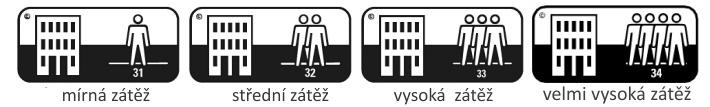 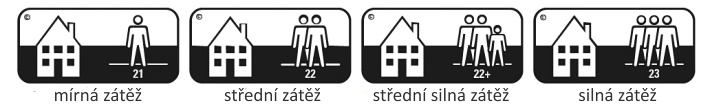 1. Vinylové krytinyvyráběné z polyvinylchloridu (PVC), surovina se získává z ropy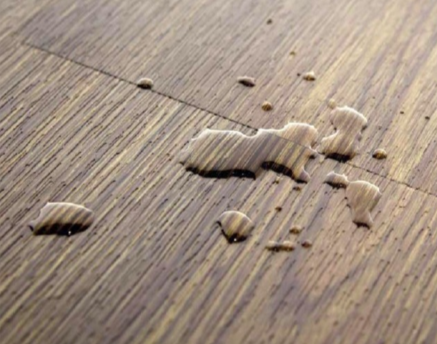 krytina se skládá z několika vrstev snadná opravitelnost - lze vyměnit pouze poškozený dílec, podlaha se nemusí      rozebratpokládka - pomocí zámkových spojů; lepením přímo na vyrovnaný podklad     nebo jako samo ležící dílcetvrzený povrch (pomocí UV) = vysoká odolnost vůči opotřebení a poškozeníživotnost - ………………………………………………………………………snesou vodu a vlhko (vhodné do kuchyní a koupelen)tlumí hluk - velmi nízká hlučnost oproti plovoucím podlahámstálobarevné, antistatické, protiskluzové vlastnosti a certifikace nehořlavosti výhody antistatické úpravy - ……………………………………………………………………………………….vhodné na podlahové topení = ……………………………………………………………………………………krytina působí na dotek teplým dojmem dekory - imitace přírodních materiálů - vzory dřeva, mramoru, korku, kamene, dlažby              (technologie 3D - dvousměrná reliéfní ražba dodává plastický vzhled)2. PVC krytinyvyráběné z měkčeného PVC, levnější krytina - nižší životnost podle struktury hmoty a způsobu výroby se podlahoviny z PVC dělí na:a) homogenní podlahoviny - v celé tloušťce mají stejné složení b) heterogenní podlahoviny - 2 vrstvé, bez izolačního podkladu nebo s izolačním podkladem (tlumí kroky)odolnost a životnost krytiny závisí na její tloušťce, tloušťce nášlapné vrstvy a materiálu použitém při výroběpokládka PVC podlahy - lepením nebo pouhým položením      Spáry mezi jednotlivými pásy se lepí na tzv. studený spoj nebo se svařují horkovzdušně s využitím PVC šňůry.před položením v místnosti se musí nechat aklimatizovat, nesmějí stát v rolích, ale musí být položené na podlaze.  Teplota v místnosti by neměla klesnout pod 15°C, aklimatizace by měla trvat alespoň 48 hodin.tlumí hluk, snesou vodu a vlhko, jsou stálobarevné, na dotek působí teplým dojmem, izolují dekory - imitace přírodních materiálů - vzory dřeva, mramoru, korku, kamene, dlažby3. Marmo podlahoviny (Marmoleum®)linoleum = krytina z přírodních surovinvyrábí se z přírodních obnovitelných materiálů - lněný olej, pryskyřice, vápenec, korková drť, dřevitá moučka, juta, barviva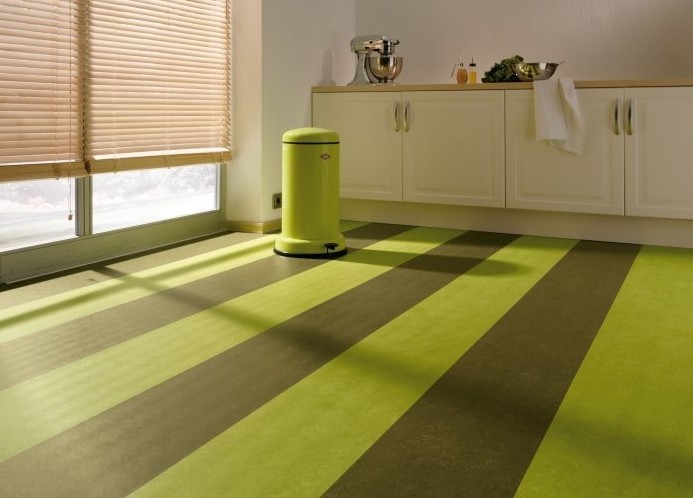 oproti PVC je linoleum probarvené v celé vrstvě      (zachovává si dlouho původní vzhled, vysoká životnost - až 50 let)pokládka - metodou svařování za tepla     (pomocí svařovacích šňůr v několika barevných odstínech)povrch je antistatický, vodotěsný, nestudí, nehořlavý, tlumí hlukvelký výběr odstínů - kombinací vznikají barevné vzoryznačky - Marmoleum, Marmorette, Linosom ….4. Kaučukové podlahy (pryžové podlahy) vyrábí se spojováním pryžových fólií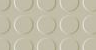 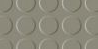 trvale odolávají vysokému zatíženívhodné do veřejných a průmyslových prostorpřed pokládkou se musí nechat aklimatizovat5. Korkové podlahykorkové dlaždice nebo plovoucí podlahy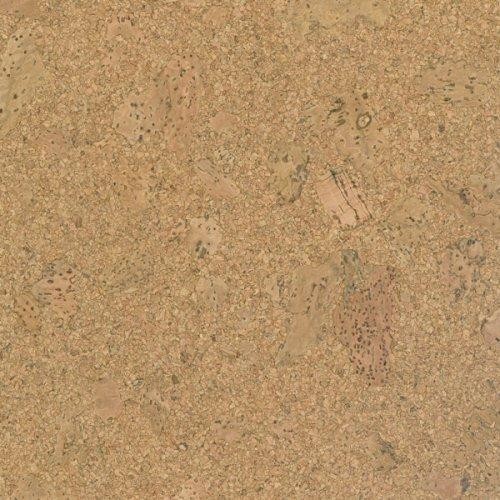 dlaždice - cena dle tloušťky (cca 4 mm)korkové plovoucí podlahy se skládají z vrstvy korku (do 3 mm), HDF a      korkové podložky s antibakteriální ochranou (celková tloušťka cca 10 mm)pokládka - dlaždice - lepením, podlaha - zámkový systémpřed pokládkou se musí nechat aklimatizovatudržují teplo, tlumí hluk, jsou pružnékorek zabraňuje vzniku plísní a šíření bakterií - vhodný pro alergiky a astmatikytřída zátěže 23/316. Plovoucí podlahy vrstvené ploché prvky ve tvaru prkna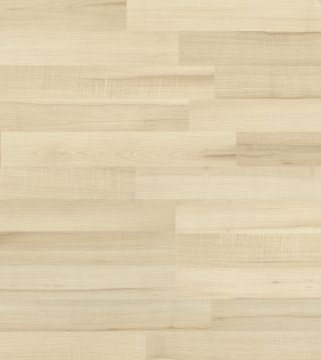 rozdělení - dřevěné (nášlapnou vrstvu tvoří dřevěná dýha) a laminátové laminát = papír + pryskyřice + foto tapeta se vzorem složení laminátové podlahy:povrchová nášlapná ozdobná vrstva laminátu s natištěným vzorem, nosné jádro (dřevotříska nebo MDF/HDF spodní vrstva (dýha nebo pryskyřice - chrání před vlhkostí a drží tvar)laminátové podlahy - rozdělení:přímý laminát (DPL) a vysokotlaký laminát (HPL)laminátové podlahy DPL - jednostupňová výroba, vrchní vrstva je silná jen 0,1 mm, nižší cena, vhodné pro nízkou zátěž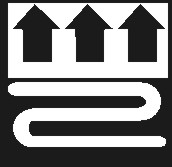 laminátové podlahy HPL - dvoustupňová výroba, nejprve se vyrobí laminát silný až 0,8 mm a pak se slepí s nosným jádrem.      Vyšší životnost, tvrdost a odolnost vůči nárazu, vyšší cena; pro vyšší zátěž.výhody - rychlá a snadná pokládka, zámkový systém, často ošetřeny proti bobtnání (napuštěné hrany)vyznačena vhodnost pro podlahové vytápěníživotnost - až 25 let v bytových prostorách dle třídy zátěžeuvolňování škodlivin z použitých lepidel - označeno třídou - E1 až E3riziko - ……………………………………………………………………………………………………………...Příklad:Plovoucí laminátová podlaha PARADOR CLASSIC 1050 (Dub Country, selský vzor), povrchová úprava rustik, 4V - spára, jádro tvoří kvalitní HDF deska kvality E1 se zvýšenou odolností proti nabobtnání. Snadnou pokládku zaručuje zámek JUST Clic, podlaha splňuje veškeré podmínky pro označení ekologickou značkou a vztahuje se na ni záruka 20 let pro použití v bytových prostorách.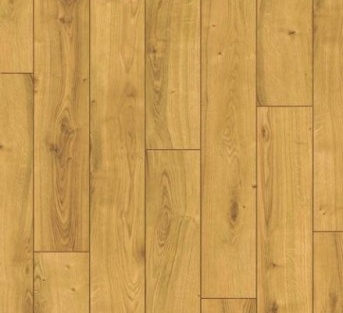 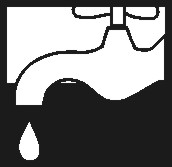 Třída použití EN 13329 (zátěž) - 23/32cena za 1 m2 - 700 Kč s DPH1 balení  = 2,45 m2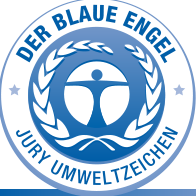 1) Určete cenu za balení!2) Vysvětlete, co znamená - E1, 4V - spára, rustik úprava povrchu!2) Vysvětlete, co znamená - zvýšená odolnost proti nabobtnání!3) Vysvětlete vhodnost použití laminátové podlahy dle třídy zátěže! 